Prije uklanjanja otpada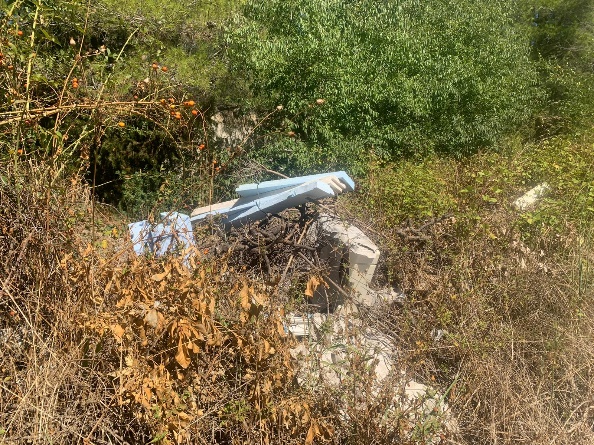 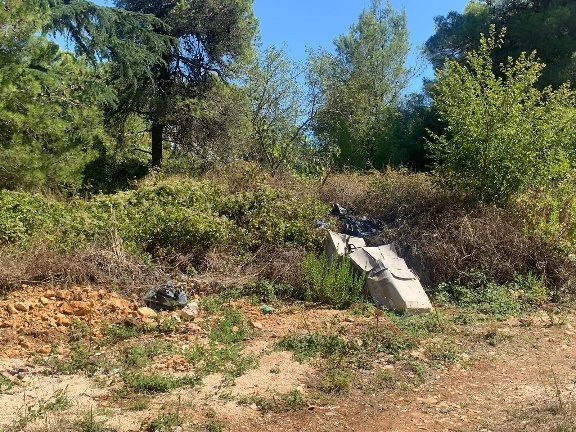 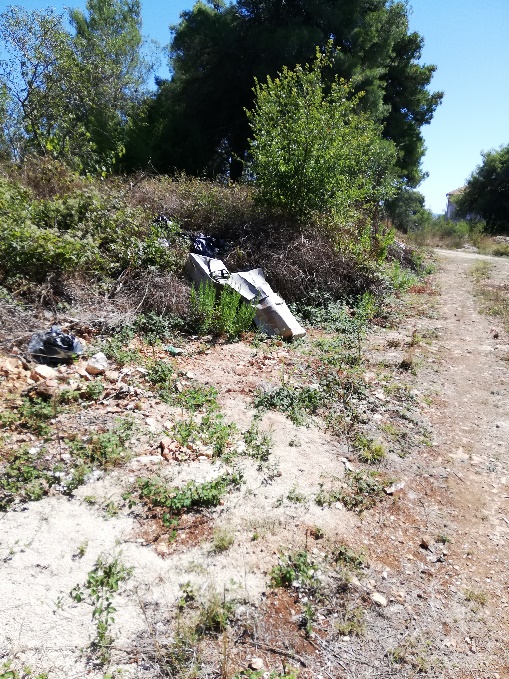 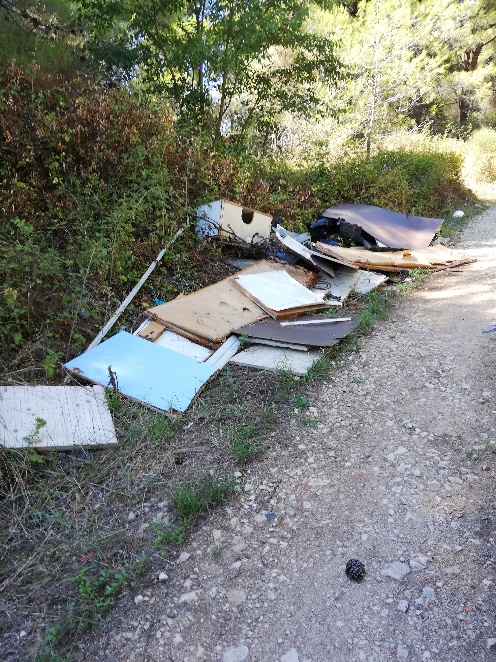 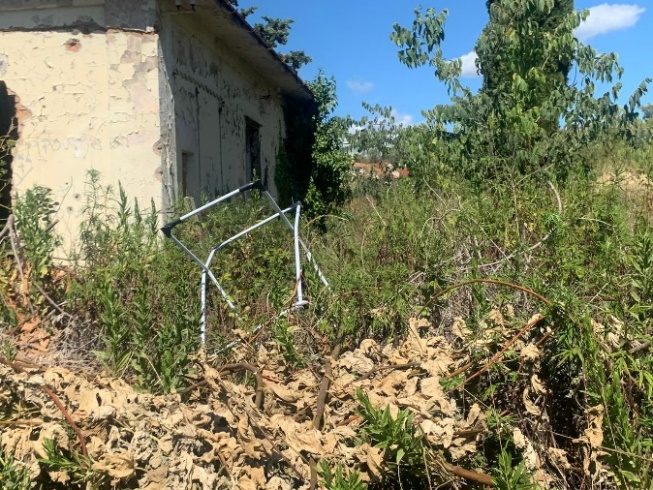 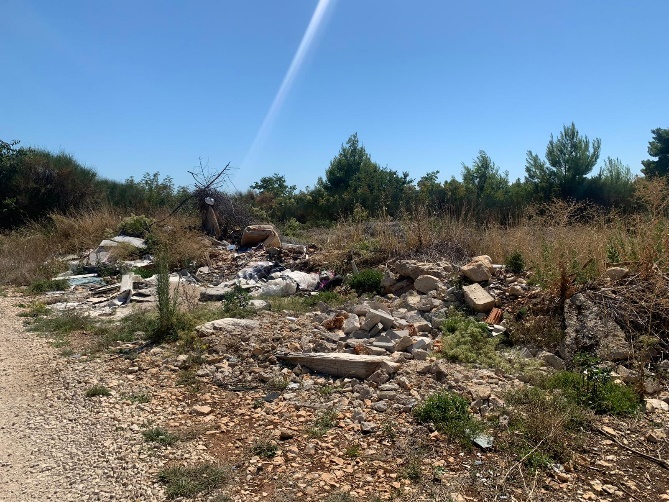 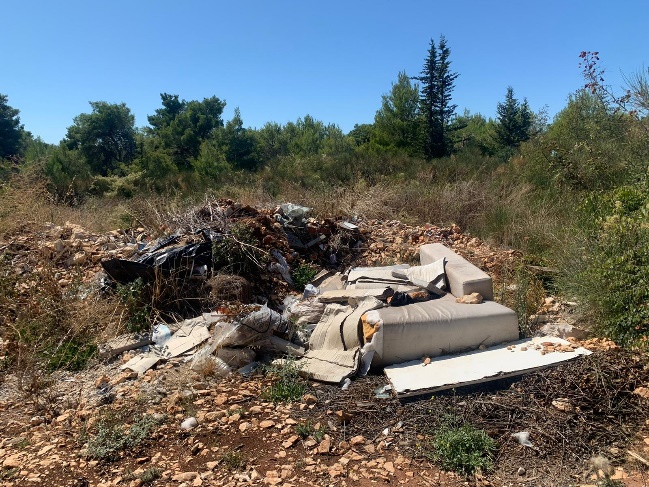 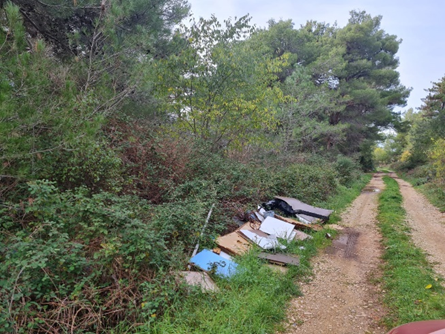 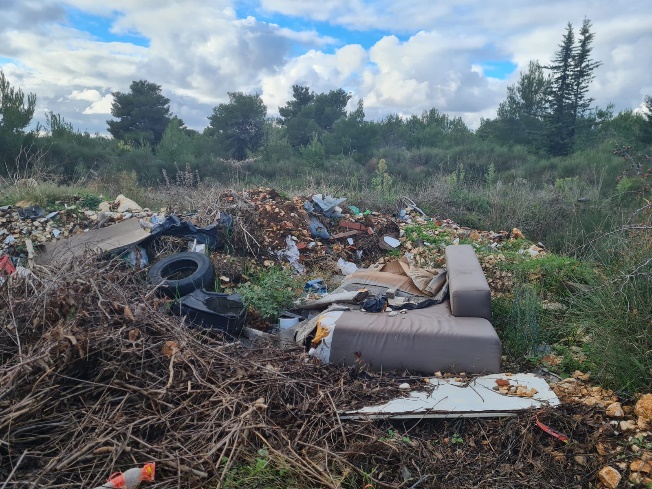 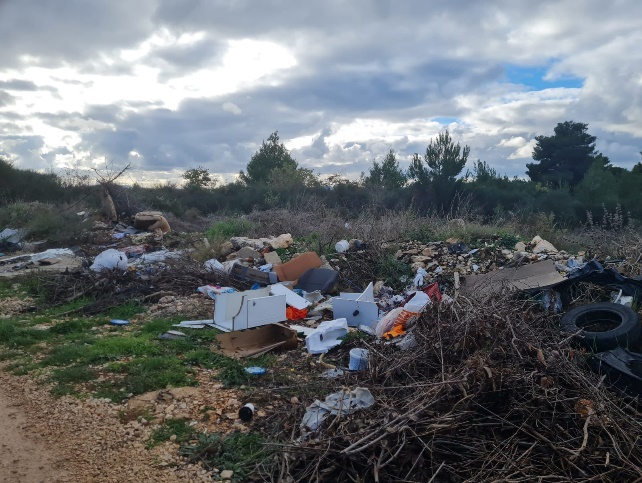 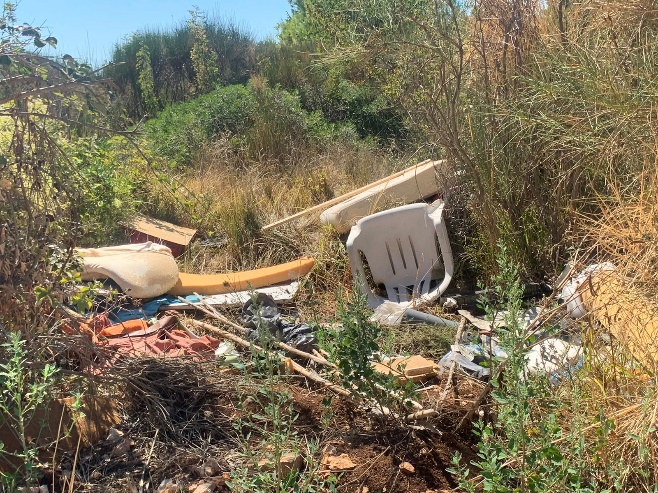 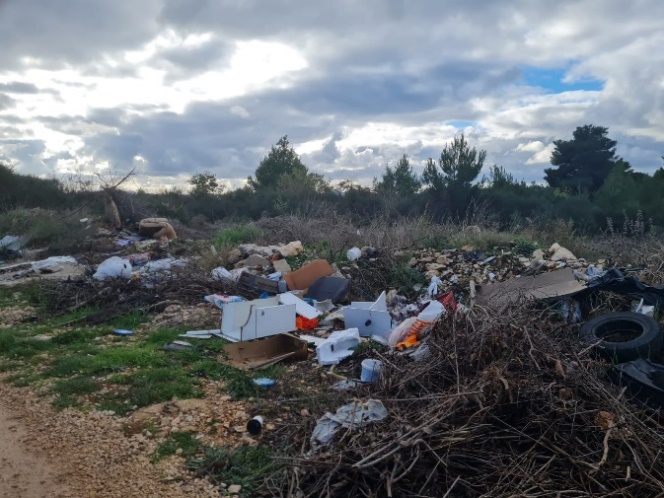 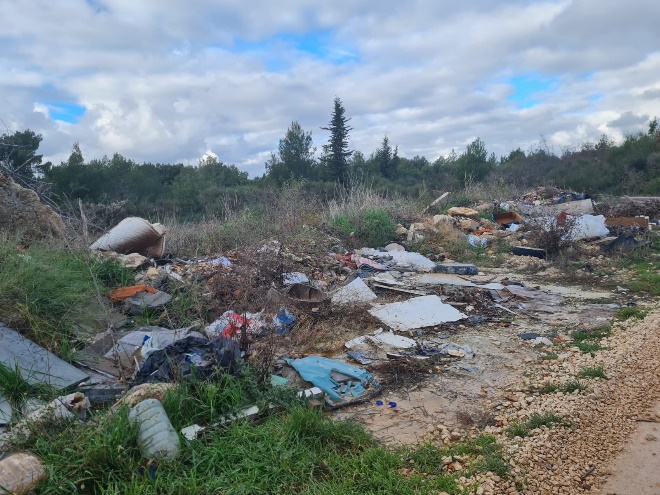 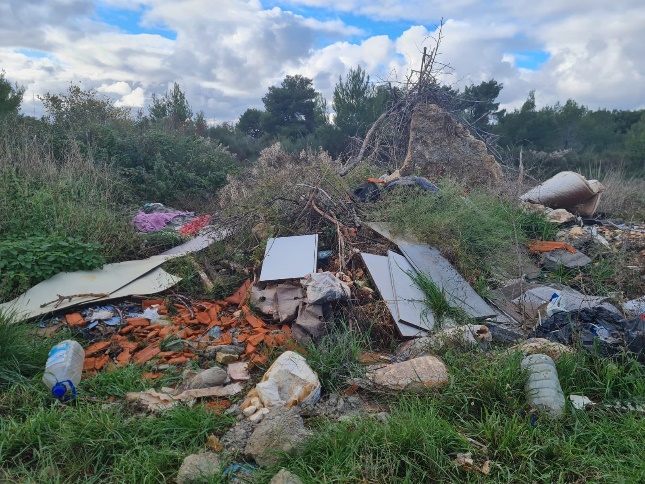 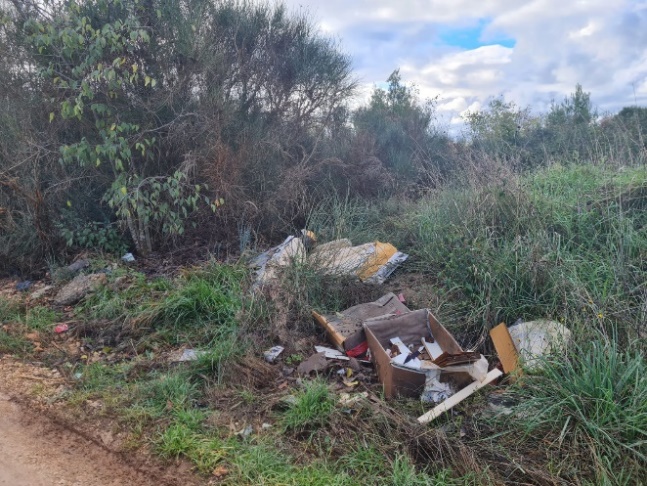 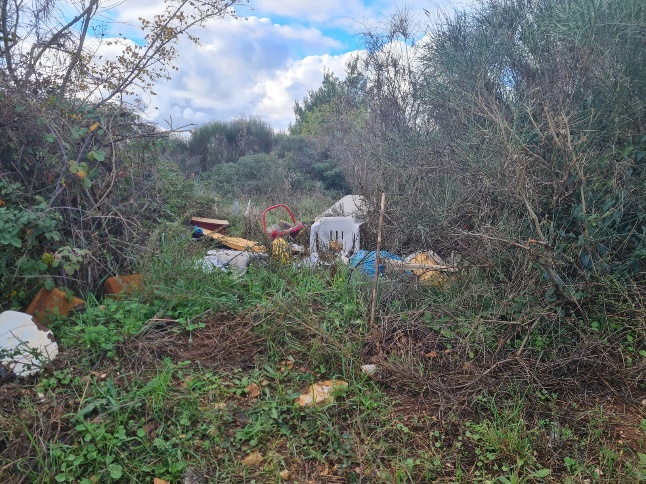 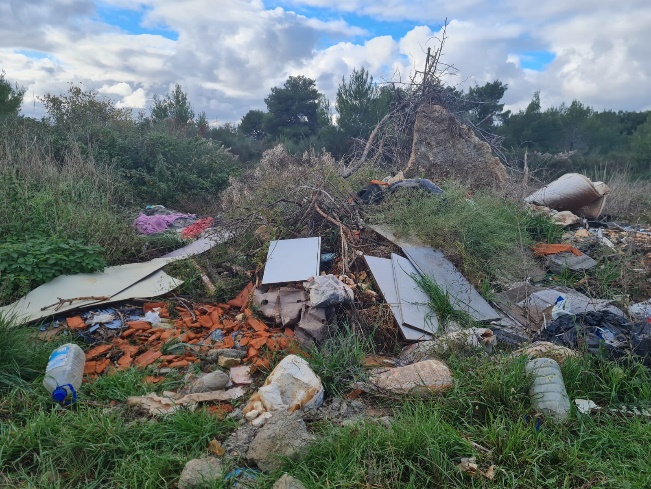 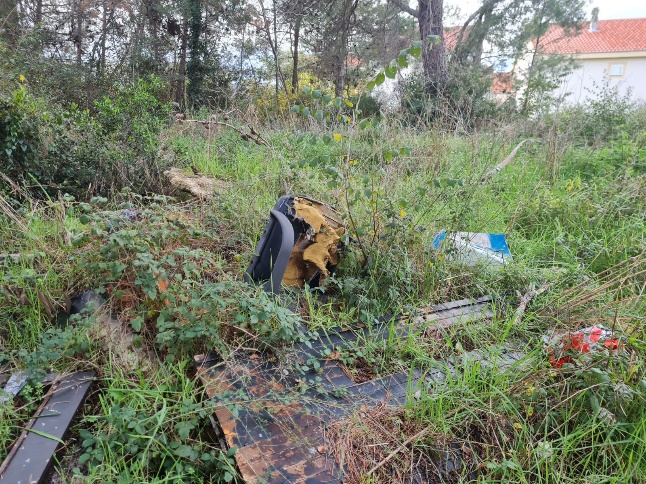 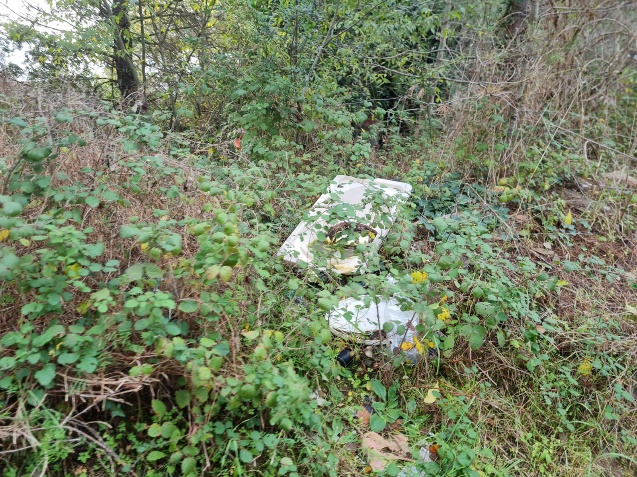 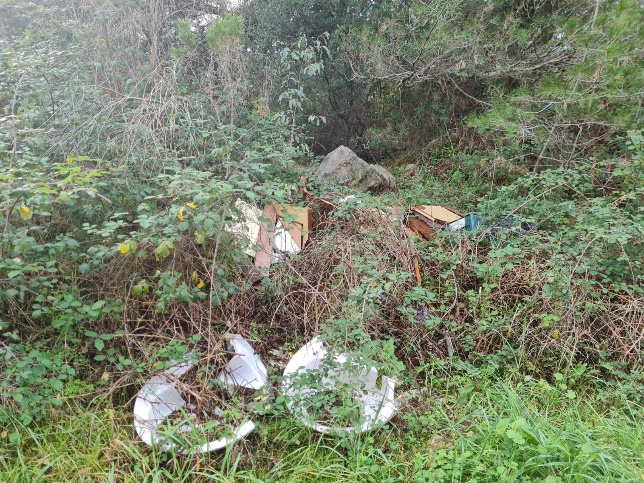 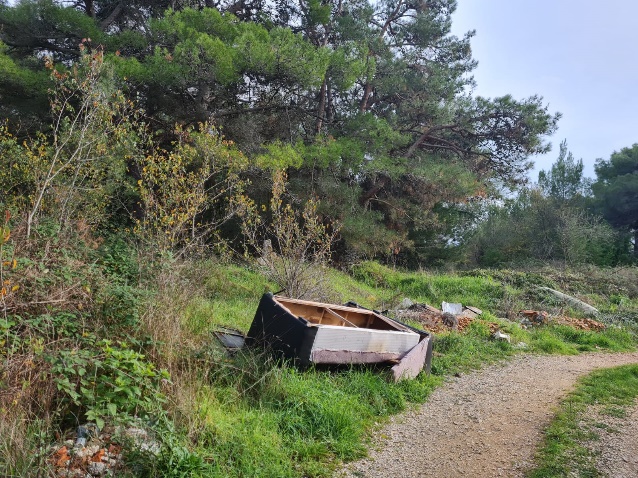 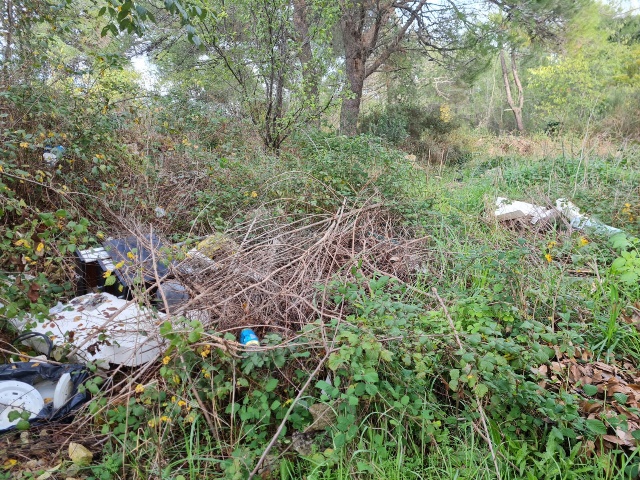 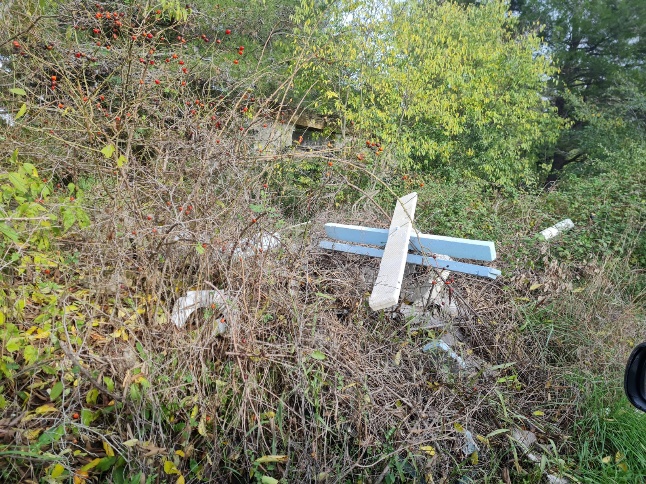 